          C.VName      : KHALEDKHALED.332223@2freemail.com  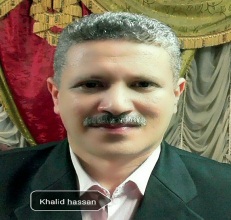 Personal Information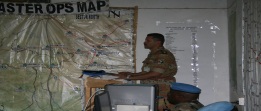 Date of Birth   : 08/01/1972Marital Status :  Married.Nationality      : Egyptian.       Current Residence: UAE/DUBAIPlace of Birth  : Kingdom of Saudi ArabiaReligion          : Muslim. Education- I have Bachelor of Science in Electrical, Electronic and Communication Engineering In July 1995.         Start 11/1990 End 6/1995.   IN CAIRO / EGYPT From (Military Technical College   1995) Grade: v. good LY. Project Grade: excellent   Premaster in Electric and Electronic Engineering. from (BANHA) University Start 2000 end 2002 in CAIRO /EGY -Work status  Start in: 1995      (worked as electrical engineer officer)  End in:  2015      reason (retired)  Availability for work: Immediately            total experience: 19 years  electronic war fair  Work Experience1-Certified Instructor in BMC Training (UK Training Provide. in Dubai branch) to teach the value engineering course in 2016/2017 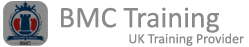 2- Executive Director In El Noor Company of Constriction after Retired from Army Forces . I Worked as Executive Director and electric engineer of the El Noor Company for Supply & Installation Electrical equipment and different cables, under international electricity cables regulation. From Mar 2015 to JUL 2016. 3-HR In (ARMY FORCE )EWF Administration I Worked as Head of Organization and Management and HR department of EWF .From Jul 2014 to Mar 2015. 4-CHIEF OF EEC ENGINEERING In( AIR FORCE) I Worked as Chief of Electric, Electronic and Communication Engineering in Air Forces / EWF. (From Jun2010 to Jul 2014).5- Military observer and electric engineer IN(UN) Field Peace and Security(UNITED NATION mission in DURFOR) I Worked as Military observer and electric engineer in Engineering section. (From May 2009 to Jun 2010).  6- Chief of Electric Engineering In( AIR DEFENCE )Field of Hotels Services Worked as Chief of Electric Engineering AND DEPUTY OF SECURITY MANGER of (TIBA ROSE HOTEL) (From Jul 2007 to May 2009).7- Deputy Chief of Electric Engineering In( NSPO) Field of Petroleum Region Worked as (Purchasing Engineer & Deputy Chief of Electric Engineering) Department of National Petroleum Company Follow (NSPO)(from Jul 2005 to Jul 2007).	8- Chief of Maintenance In (NSPO) Field of Industry, Sales , Quality Control , Safety and Fire control Worked as Leader and Chief of Maintenance in National Service Production organization (from Jan 2000 to Jul 2005). .9- Chief of Technical Affairs IN( ARMY FORCE) field Of EEC Engineering. Work as Chief of Technical Affairs in different units (Electronic warfare +electric engineering + communication engineering) (from Jun 1995 to Jan 2000).  Duties1- I've taught the specialized courses in Value Engineering held in Burj Khalifa.2-I worked as Executive Director responsible for Supply and Installation of Special Equipment Smart Solar homes (lights – sound – security – air condition – water – power – doors – camera – a kitchen – the laundry – computers) with my team.3-I worked as head of Organization & Management and HR department responsible for (Life, Food, Healthy, Recruit, Accommodation, Celebration, Finance, Sanctions and Ration) of staff.4-I worked as Chief of Electrical , Electronic and Communication engineering In ( AIR FORCE)  department   responsible for secure wireless communication (ECCM).lead huge team work to executed the plan of development all equipment's uses in this field from (US,SPAIN and ITALY).5-I worked as Electric Engineer in UN Engineering Section executed many projects (New Camps).after that worked as Team Leader of all Military observers in DURFOR /SUDAN.6-I worked as Chief of Electric Engineering Section in (TIBA ROSE) air Defense Forces hotel responsible for maintenance and repair electric grid, electronic equipment's and communication network.7-I worked as Deputy Chief of Engineer Section in National Petroleum Company responsible for the purchase of Electrical and Electronic Equipment and Spare Parts from the local and Foreign Market. I responsible also the completion of contracts with supplier companies .8-I worked as leader of Food Production Industry responsible for all things in said like as( sales , quality control , safety and fir control) after get mandatory courses qualified me to   understand how get benefits.9-I hold all Electrical Engineering Courses qualified me Becoming Chief Technical Affair Such As the Repair Of electric and Electronic Equipment (ECM, ECCM and ESM) and Repair Antennas & Tuned Equipment. One Of My Responsibilities Is The Most Important maintenance and repair of High And Low -Voltage Equipment , For Example, A Three-Phase Generator And Also Put A Maintenance  Plan And Training of Members how  To Be Implemented.-I have been assigned in Rebuilding of the Unit Consisting of 12 buildings through the Electrical Grid Graphics (tender drawings) development and implementation laying cables (as built report), calculate the required Electrical (loads & circuit breaker) and supervise the installation of all Electrical Equipment. Drilling and lay cables132kV under the ground .-I worked as Member of Committee for receive, mentoring and supervising of manufacturing Electronic Equipment's introduced from (BRITISH AEROSPACE COMPANY/ ENGLAND)-It has been Training on How Equipment Manufacturing, Testing and repair Use of All Measurement Devices Equipment and Quality Control.-I worked as chief of Maintenance in Food Production industry responsible for Repair And Installation Of  Pneumatic Valves, Electronic Programming for PLC (Using For Any Filed of factory), ABB’S UPS protects and Parts of Contactor and Over Load, Electrical Networks,  All Motors ( Electrical And Kinetic ) , The Steam Generators (Boilers), Air Generators and  Repair of Refrigeration Units ( freezing – cooling).-I worked as leader of Food Production Industry responsible for all things in said like as( sales , quality control , safety and fir control) after get mandatory courses qualified me to   understand how get benefits.COURSES and TANNINGI got on all the basic courses are eligible to work as chief of maintenance represented in basic and advanced courses from the Armed Forces Institutes and Advanced Commander Course.I got on Measurement and quality control courses from BRITISH AEROSPACE COMPANY/ ENGLAND.I got on General and Conversation Courses of English language at Army Forces Institute; I finished and succeeded Pre Master from Banha University, Courses for Programing PLC, C++ and Oracle programing. I got on fire and safety courses.I got on essential courses in topography, computer (word-excel) and drive 4x4 car to prepare me as member of united nation mission in DURFOUR. And I got 4 courses In united nation (advanced gender mainstreaming training _ j2 refresher _ humanitarian recovery and development unit (HRDU)).I got on tanning courses in wireless communication (GSM- WIDELOCAL LOP – SMART ANTEENA ADAPTIVE – ANTIJAMMING COURSES ECCM – MODERN EQUPMENTS it Uses In the Field of Jamming And How To Over Come).I got on ICDL Course, SAP System Course and Human Resources Management Course from Organization and Management. Occupational Safety and Health Standards for Construction Industry (OSHA)& value engineering advanced courses and • Certified Instructor in BMC Training(Dubai/UAE) branch.    LANGUAGE SKILLSArabic  : mother tongue. English: very good (writing, speaking & read).French : Beginner.      SOFT SKILLS      •Interactive And Fast Enough To Learn New Technologies And Sciences.    •Advanced Research Abilities.    •Highly Communications Skills.    •Self-Motivated.    •Hard worker.    •Ambitious.    •Ability to Work in a Group or Individually According To the Job Requirements.INTERESTS & HOBBIES I am willing with Technologies in all fields, participating in various sports that involve team work and market tracking. OBJECTIVEI believed that with my knowledge and working experience, coupled with my determination to always do my best, I would be able to contribute to the growth and success of your work.I sincerely hope that you will consider my application and look forward to hear you soon.Medals and certificates of appreciation3medals from my country.1 medal from united nation. 1 certificate from Red Crescent.4 certificate from united nation.1 certificate from Spain.